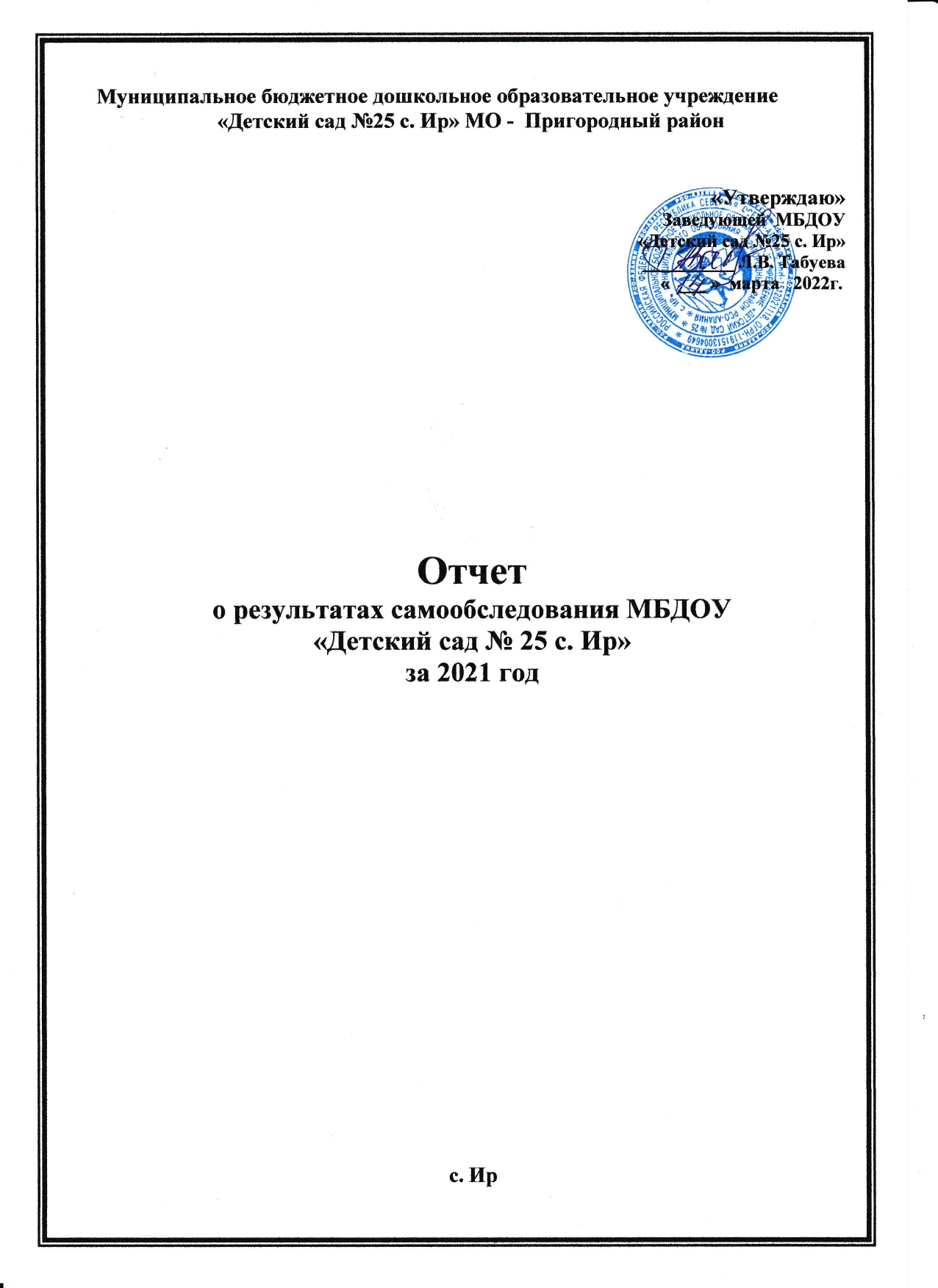 СодержаниеРАЗДЕЛ  I.  Общая характеристика образовательного учреждения. ……… …….3РАЗДЕЛ  II.  Структура управления образовательным учреждением.……………4Нормативно-правовое обеспечение управления ДОУ …………………… ..4Формы и структура   управления ………………………………………….. ..5Структурно - функциональная модель управления МБДОУ «Детский сад № 25» …………………………………… ……………….. 5РАЗДЕЛ III. Условия осуществления образовательного процесса ……………….6- Основные  цели и задачи …………………………………………………….6- Образовательный и квалификационный уровень педагогов ……………...6- Распределение педагогов по стажу работы ……………………………..….6- Консультации и семинары: ……………………………………………….…7- Материально-техническое обеспечение ДОУ. …………………………….8- Воспитательно-образовательный процесс …………………………………9- Взаимодействие с родителями воспитанников …………………………....9РАЗДЕЛ IV. Результаты  образовательной деятельности ……………………..…10          - Анализ уровня подготовки детей к школе в старшей  группе …………..10РАЗДЕЛ V. Сохранение и укрепление здоровья. ………………………………....12РАЗДЕЛ VI. Организация питания, обеспечение безопасности. ………………...12          - Организация питания …………………………………………………..…...12          - Обеспечение безопасности образовательного учреждения. …………..…12РАЗДЕЛ VII. Социальная активность и партнерство ДОУ ………………………13РАЗДЕЛ VIII. Финансовое обеспечение функционирования и развития ДОУ…13РАЗДЕЛ IX. Основные направления ближайшего развития ДОУ ………......….13I. Общая характеристика образовательного учреждения. Муниципальное бюджетное дошкольное образовательное учреждение  «Детский сад №25 с. Ир» введено в эксплуатацию с 28.08.2019 года.Муниципальное бюджетное дошкольное образовательное учреждение    «Детский сад №25 с. Ир» расположено в Пригородном  районе с. Ир по ул. В. Зангиева, 38. Со всех сторон расположен частный сектор.Территория детского сада озеленена насаждениями. На территории учреждения имеются  деревья: дуб, ель и кустарники: туи, различные цветы. Цветники ограждены декоративным заборчиком. Покрасили въездные ворота и забор по всему периметру детского сада.В кабине охранника установлен АПС, в целях пожарной безопасности ДОУ.          Муниципальное бюджетное дошкольное образовательное учреждение «Детский сад  №25 с. Ир» осуществляет свою деятельность в соответствии с Законом Российской Федерации «Об образовании» от 29.10.2012 г №273, а так же следующими нормативно-правовыми и локальными документами.Приказом Минобрнауки России от 17.10.2013г. №1155 «Об утверждении федерального государственного стандарта дошкольного образования».Конвенцией ООН о правах ребёнка.Приказом Минобрнауки РФ от 27.10.2011 N 2562 утверждено новое Типовое положение о дошкольном образовательном учреждении.Санитарно-эпидемиологическими правилами и нормативами СанПиН 2.4.1.3049-13.Уставом муниципального бюджетного дошкольного образовательного учреждения  «Детский сад №25 с. Ир». Детский сад рассчитан на 120 воспитанников в возрасте от 2 до 7 лет.
Количественный состав групп: 
 группа раннего возраста -19 воспитанников; младшая группа- 20 воспитанников;средняя группа «А»-21 воспитанник;средняя группа «Б»-18 воспитанников;старшая группа – 24  воспитанника;подготовительная группа -26 воспитанников. Дошкольное учреждение укомплектовано детьми на 100%.        МБДОУ работает в режиме пятидневной рабочей недели с 12 часовым пребыванием детей (7.00 – 19.00).       Муниципальное  бюджетное дошкольное образовательное учреждение «Детский сад №25 с. Ир»  функционирует в соответствии с нормативными документами в сфере образования Российской Федерации. Контингент воспитанников социально благополучный. Преобладают дети из полных семей.II. Структура управления образовательным учреждением.Нормативно-правовое обеспечение управления ДОУ     Управление Муниципальным бюджетным  дошкольным образовательным учреждением  «Детский сад № 25 с. Ир» осуществляется в соответствии с Законом Российской Федерации «Об образовании», а так же следующими локальными документами:Договором между МБДОУ и родителями.Трудовыми договорами между администрацией и работниками.Локальными актамиШтатным расписаниемДокументами по делопроизводству УчрежденияПриказами заведующего ДОУДолжностными инструкциями, определяющими обязанности работников ДОУПравилами внутреннего трудового распорядка ДОУИнструкциями по организации охраны жизни и здоровья детей в ДОУРасписаниями занятий, учебной нагрузкойЦиклограммами деятельности педагогов, согласно календарному планированию Перспективными планами работы воспитателей и музыкального руководителя.     В течение учебного года  продолжалась работа по созданию и обогащению нормативно-информационного обеспечения управления. Используются унифицированные формы оформления приказов. Управление осуществляется на аналитическом уровне.                                 2. Формы и структура   управления2.1. Структурно - функциональная модель управления МБДОУ «Детский сад № 25с .Ир»     Управление ДОУ осуществляется в соответствии с законом РФ «Об образовании» на основе принципов единоначалия и самоуправления. Руководство деятельностью МБДОУ осуществляется заведующим, прошедшим соответствующую аттестацию в декабре 2020 года, который назначается на должность и освобождается от должности Учредителем. Заведующий осуществляет непосредственное руководство детским садом  и несет ответственность за деятельность учреждения.      Формами самоуправления детским садом  являются:- Общее собрание коллектива МБДОУ;- Педагогический совет МБДОУ;- Родительский комитет МБДОУ.      Общее собрание МБДОУ осуществляет полномочия трудового коллектива,  обсуждает проект коллективного договора,  рассматривает и обсуждает программу развития МБДОУ, обсуждает вопросы состояния трудовой дисциплины в МБДОУ и мероприятия по ее укреплению,  рассматривает вопросы охраны и безопасности условий труда работников, охраны труда воспитанников в МБДОУ, рассматривает и принимает Устав МБДОУ, обсуждает дополнения и изменения, вносимые в Устав МБДОУ.На общие собрания трудового коллектива были вынесены следующие вопросы: 31.08.2021г. Готовность ДОУ к новому учебному годуВыполнение правил внутреннего трудового распорядка и должностных инструкций.   Пожарная и антитеррористическая безопасность в ДОУ.          Исполнение правил трудового распорядка, инструкций по охране труда сотрудников, жизни и здоровья детей   и пожарной   безопасности в ДОУ – основа успешного функционирования ДОУ.II. 30.12.2021гЗнакомство с Постановлением АМС МО – Пригородный район №476 от 16.12.21г «Об оплате труда работников муниципальных образовательных организаций МО Пригородный район.Постановление АМС МО – Пригородный район №493 от 28.12.21г «О повышении минимального размера  оплаты труда       Педагогический совет МБДОУ осуществляет управление педагогической деятельностью, определяет направления образовательной деятельности,  утверждает ООП ДОУ, рассматривает проект годового плана работы и утверждает его,  обсуждает вопросы содержания, форм и методов образовательного процесса, планирования образовательной деятельности, рассматривает вопросы повышения квалификации и переподготовки кадров, организует выявление, обобщение, распространение, внедрение педагогического опыта среди педагогических работников МБДОУ.            В 2021 г. были проведены следующие заседания педагогического совета:26.01.2021г – Организация работы в ДОУ по физическому воспитанию, двигательная активность  детей.31.03.2021г – Математика в детском саду.24.06.2021г – Итоги работы педагогического коллектива за 2020 – 2021 учебный год. 20.08.2021г – «Готовность ДОУ к новому учебному году»
       Родительский комитет МБДОУ   содействует организации совместных мероприятий в МБДОУ,  оказывает посильную помощь  в благоустройстве детских площадок и территории.       Таким образом, в ДОУ реализуется  возможность  участия  в  управлении   детским  садом  всех  участников  образовательного  процесса.  Заведующий детским садом занимает место координатора стратегических направлений.                Родительские собрания не проводились из-за короновирусной ситуации. Все вопросы обсуждались и решались в онлайн режиме.       На заседаниях родительского комитета обсуждались вопросы: вовлечение родителей в деятельность ДОУ, подготовка к Новому году, к выпуску в школу, к летнему периоду, подведение итогов работы родительского комитета за год.Вывод: В МБДОУ  создана структура управления в соответствии с целями и содержанием работы учреждения.III. Условия осуществления образовательного процессаФактическое количество сотрудников - 41. В дошкольном учреждении сложился стабильный, творческий педагогический коллектив. 
Заведующий  дошкольным образовательным учреждением  Табуева Лариса Васильевна   - имеет высшее  педагогическое образование: педагог, педагогический стаж работы 28 лет.
Педагогический процесс в МБДОУ обеспечивают специалисты:Музыкальный руководитель: Гуссалова Диана Ибрагимовна.Старший воспитатель:  Кодзаева Любовь Валентиновна;13 воспитателей.Основные  цели и задачи - разностороннее, полноценное развитие личности ребенка;- приобщение воспитанников к общечеловеческим ценностям;- социализация детей в обществе сверстников;- подготовка детей к школе.Основными задачами Учреждения являются: Предоставление в соответствии с заданием Учредителя бесплатного дошкольного образования по основной образовательной программе дошкольного образования;Оказание консультативной и  методической помощи родителям (законным представителям) по вопросам воспитания, обучения и развития детей;Обеспечение охраны жизни и укрепление физического и психического здоровья детей;создание благоприятных условий способствующих интеллектуальному, личностному, эмоциональному и физическому развитию ребенка;создание условий для осуществления необходимой коррекции отклонений в развитии ребенка;удовлетворение потребностей семьи в дополнительных образовательных и иных услугах;взаимодействие с семьей для обеспечения всестороннего развития ребенка;Обеспечение познавательно-речевого, социально-личностного, художественно-эстетического и физического развития детей.Образовательный и квалификационный уровень педагогов     На сегодняшний день в учреждении трудятся 16 педагогических работников: с высшим педагогическим образованием - 15 человек со средним педагогическим образованием - 1 человек                Распределение педагогов по стажу работы       В 2021  году прошли курсы переподготовки 8 воспитателя. Педагоги ДОУ  повышают  квалификацию  также на проводимых в детском саду  семинарах, педсоветах, консультациях, открытых занятиях и т.д.       Работа с кадрами в 2020-2021 учебном году  направлена на повышение профессионализма, творческого потенциала педагогической культуры педагогов, оказание методической помощи педагогам. Консультации и семинары: «Роль воспитателя на музыкальных занятиях» - муз. руководитель Гуссалова Д.И.«Методы и приемы формирования грамматически правильной речи»- Хубецова Т.Т. «Совершенствование общения педагогов и родителей» - Качмазова М.Б. «Познавательно-исследовательская деятельность в ДОУ». Примерное оборудование уголков для детского экспериментированияСеминар-практикум «Формирование связной речи дошкольников», воспитатель Хинчагашвили К.О.Семинар-практикум «Мои эмоции»- педагог-психолог Черткоева А.В.Мастер-класс «Такие разные пуговицы» воспитатель: Зернова Е.В.,Мастер-класс «Дидактические игры»-воспитатель Тедеева М.Г.,«Методика обучения рисованию, лепке, аппликации» –  воспитатель Хинчагашвили К.О « Развиваем мелкую моторику детей»,  воспитатель Цалиева А.Г«Ознакомление дошкольников с родным краем»,  воспитатель Царахова Б.С.Консультация для воспитателей на тему: «Речевые игры в социально-личностном развитии дошкольников»»,  воспитатель Кулумбегова А.И.      Согласно Годовому плану каждый воспитатель, с целью обмена опытом, проводил открытое занятие. Вывод: МБДОУ  укомплектовано кадрами  полностью. Педагоги детского сада постоянно повышают свой профессиональный уровень, приобретают и изучают новинки периодической и методической литературы. Все это в комплексе дает хороший результат в организации педагогической деятельности и улучшении качества образования и воспитания дошкольников.Материально-техническое обеспечение ДОУ.     В дошкольном учреждении создана материально-техническая база для жизнеобеспечения и развития детей, ведется систематически работа по созданию предметно-развивающей среды. Здание детского сада светлое, имеется отопление, водопровод, канализация; сантехническое оборудование в удовлетворительном состоянии. групповые помещения – 6Спальни -6Раздевалка -6Музыкальный зал-1Физкультурный зал-1кабинет заведующего-1, методкабинет – 1, кабинет гл. бухгалтера-1, кабинет педагога-психолога-1.столовая -6пищеблок - 1прачечная – 1медицинский кабинет -1, изолятор.     Все кабинеты оформлены. При создании предметно-развивающей среды воспитатели учитывают возрастные, индивидуальные особенности детей своей группы. Оборудованы групповые комнаты, включающие игровую, познавательную зоны. Группы постепенно пополняются  игровым материалом,  информационными  стендами, методической литературой и пособиями. Предметная среда всех помещений оптимально насыщена для ребенка, стимулирующая процесс его развития и саморазвития, социализации.       В детском саду имеется 2 персональных  компьютера и 1 ноутбук. Медицинский кабинет оснащен необходимым оборудованием.    Организованная в ДОУ предметно-развивающая среда инициирует познавательную и творческую активность детей,  предоставляет ребенку свободу выбора форм активности, обеспечивает содержание разных форм детской деятельности, безопасна и комфортна, соответствует интересам, потребностям и возможностям каждого ребенка, обеспечивает гармоничное отношение ребенка с окружающим миром. Вывод: В МБДОУ предметно-пространственная среда  способствует всестороннему развитию дошкольников. Воспитательно-образовательный процесс      Образовательный процесс в детском саду осуществляется в соответствии с сеткой   занятий, которая составлена согласно требованиям нормативных документов Министерства образования и науки к организации дошкольного образования и воспитания, санитарно - эпидемиологических правил и нормативов, с учетом недельной нагрузки, согласно учебному плану ДОУ.      Педагогический коллектив реализует образовательный процесс по основной общеобразовательной программе дошкольного образования МБДОУ «Детский сад №25с. Ир», составленной  на основе  программы «От рождения до школы» под редакцией Н.Е. Вераксы, в соответствии с требованиями ФГОС ДО. В вариативной части ООП ДО используются программы «Мой край - моя святыня» А.В. Султановой, Л.А. Бобылевой; «Программа по осетинскому языку для дошкольных образовательных учреждений» Гульчеевой - Дзадзаевой Риммы Муратовны.          В 2020 – 2021 учебном году коллектив ДОУ работал над следующими годовыми задачами: Совершенствовать формы и методы по формированию грамматически правильной речи у дошкольников.Создание условий образовательно-оздоровительного пространства, обеспечивающего воспитание культуры здоровья, способствующего формированию потребности и мотивации к сохранению и укреплении здоровья детей     Успешной реализации намеченных планов работы способствуют разнообразные методические формы работы с кадрами: 
  - педсоветы,  - теоретические и практические семинары,   - деловые игры,  - выставки и т д.        Активизации работы педагогов и родителей способствовали такие смотры – конкурсы, как: «Готовность группы, РППС  к новому учебному году»  «Новогодний калейдоскоп» (итоги на сайте ДОУ)Конкурс чтецов «Зимушка-зима» (итоги на сайте ДОУ) «На лучшее оформление группы к Новому году» (итоги на сайте ДОУ)«Папка-передвижка  – как   помощь родителям в воспитании ребенка». «Воспитываем вместе»               Хорошей традицией у нас стало проведение КВН, которые себя положительно зарекомендовали среди воспитанников и педагогов.Были проведены КВНы:  «Безопасность» –27.04.2021г. «Математика – чудесная страна».   29.04.2021г«Экология».   25.05.2021г.Утренники и развлечения:  «Здравствуй, детский сад», 01.09.2021г.«Наш Коста»,15.09.2021г«Осень золотая», 27.10.2021г«Новый год к нам идет»«Защитники Отечества» «Мамин день», - все мероприятия прошли на качественном уровне.    Накопленный материал собирается и формируется в портфолио воспитателей, копилку профессионального мастерства педагогов в методкабинете ДОУ.Вывод: воспитательно-образовательный процесс в МБДОУ строится с учетом требований СаНПин,  ФГОС ДО.                              Взаимодействие с родителями воспитанников    Взаимодействие с родителями коллектив МБДОУ строит на принципе сотрудничества. 
При этом решаются приоритетные задачи:повышение педагогической культуры родителей;приобщение родителей к участию в жизни детского сада;изучение семьи и установление контактов с ее членами для согласования воспитательных воздействий на ребенка. Для решения этих задач используются различные формы работы:общие собрания: Не проводились из-за карантина по короновирусной ситуации. Работа велась онлайн, с помощью анкетирования и папок-передвижек.консультации по запросам родителей; проведение совместных мероприятий для детей и родителей;анкетирование;  «Как мы укрепляем здоровье в семье», «Готов ли ваш ребенок к школе», «Ваше мнение о работе ДОУ»наглядная информация; Папки-передвижки: - «Уроки безопасности», - «Что такое готовность к школе»,-  «Дидактические игры»-  «Как   помощь родителям в воспитании ребенка». - «Экспериментально-исследовательская деятельность в ДОУ»- «Воспитываем вместе»смотры-конкурсы;  - «Осенние этюды»,- «Новогодняя игрушка»показ занятий для родителей;выставки совместных работ;посещение открытых мероприятий и участие в них;заключение договоров с родителями вновь поступивших детейВывод: в МБДОУ создаются условия для   удовлетворения  запросов родителей детей дошкольного возраста по их воспитанию и обучению. Родители получают информацию о целях и задачах учреждения, имеют возможность обсуждать различные вопросы пребывания ребенка в ДОУ, участвовать в жизнедеятельности детского сада.IV. Результаты  образовательной деятельности  Отслеживание уровней развития детей осуществляется на основе педагогической диагностики в начале и в конце учебного года.    Формы проведения диагностики: - индивидуальные беседы; - диагностические карты по образовательным областям; - наблюдения,  занятия; - взаимопросмотры.           В начале 2020 – 2021 учебного года была проведена диагностика  детей, а   в конце – мониторинг готовности к школе - был проведен с 06.04.2021г по 16.04.2021г.Анализ уровня подготовки детей к школе в старшей  группе           Речевая готовность детей к школеДо 10-ти баллов  -  низкий уровень  - 0                      От 10 до 18-ти – ниже среднего – 0От 18,5 до 28 – средний  - 2От 28,5 до 37,5 – высокий уровень. – 6Психологическая готовность детей к школеОт 6,5 – до 11 – низкий  - 1От 11,5 до 18 – средний -  3От 18,5 до 26 – высокий  уровень  - 4Вывод: уровень готовности детей к школе: хороший.       В ДОУ систематически организуются и проводятся различные тематические мероприятия, например «Неделя Коста», «Неделя театра», «Неделя защитника Отечества», «День Победы», «Неделя осетинского языка и литературы», «Неделя спорта»,  «Неделя безопасности» и др.  Вывод: воспитательно-образовательный процесс в ДОУ строится с учетом ФГОС ДО и требований санитарно-гигиенического режима в дошкольных учреждениях. 
Годовые задачи реализовываются в полном объеме. V. Сохранение и укрепление здоровья.    Здоровье сберегающая направленность воспитательно-образовательного процесса обеспечивает формирование физической культуры детей и определяет общую направленность процессов реализации и освоения Программы ДОУ. Одно из основных направлений физкультурно-оздоровительной работы нашего ДОУ - это создание оптимальных условий для целесообразной двигательной активности детей, формирование у них необходимых двигательных умений и навыков, а также воспитание положительного отношения и потребности к физическим упражнениям.       Для всех возрастных групп разработан режим дня, с учётом возрастных особенностей детей и специфики сезона (на тёплый и холодный период года),  план физкультурно-оздоровительной работы. Изучение состояния физического здоровья детей осуществляется воспитателями групп.Для занятий с детьми  имеется необходимое оборудование, в том числе «дорожки здоровья»      Для дальнейшего повышения физкультурно-оздоровительной работы и укрепления здоровья воспитанников необходимо дооборудование веранды в физкультурно/музыкальный зал.      Физкультурно-оздоровительное  развитие  дошкольника  является  важным направлением  деятельности  нашего детского сада.  Для успешной реализации  оздоровительных задач в работе с детьми, в ДОУ проводятся такие формы организации как:-       утренняя  гимнастика;-       физкультурные занятия;-       физкультминутки;-       гимнастика после сна; для глаз, для язычка;-       спортивные игры, праздники, развлечения;-       хождение босиком по «дорожке здоровья» перед сном;-       индивидуальная работа с детьми.-       двигательная разминка между занятиями;-       двигательно-оздоровительные физкультурные минутки;-       прогулки;-      подвижные игры на свежем воздухе;-      гимнастика пробуждения после дневного сна;-      физдосуги - ежемесячно;-      самостоятельная двигательная деятельность детей.   Вывод: В работе ДОУ большое внимание уделяется  охране и укреплению здоровья детей. Следует продолжать работу по снижению заболеваемости детей и в следующем году, продолжить взаимодействие с семьями воспитанников по формированию у детей потребности здорового образа жизни.VI. Организация питания, обеспечение безопасности.Организация питания     В МБДОУ организовано 4-х разовое питание на основе десятидневного меню. В меню представлены разнообразные блюда, исключены их повторы. При составлении меню соблюдаются требования нормативов калорийности питания. При поставке продуктов строго отслеживается наличие сертификатов качества.
Контроль за организацией питания осуществляется заведующим МБДОУ.    В ДОУ имеется вся необходимая документация по организации детского питания. На пищеблоке имеется бракеражный журнал, журнал здоровья.  На каждый день пишется меню, согласно 10-ти дневному меню.Вывод: Дети в МБДОУ обеспечены полноценным сбалансированным питанием. Правильно организованное питание в значительной мере гарантирует нормальный рост и развитие детского организма  ребенка.                      Обеспечение безопасности образовательного учреждения.      Вход в детский сад осуществляется путем досмотра посетителей охранником ЧОП «БИДАС». Имеются тревожная кнопка, пожарная  сигнализация. Обеспечение условий безопасности в МБДОУ выполняется согласно локальным нормативно-правовым документам. Имеются планы эвакуации, Паспорт антитеррористической защищенности, Паспорт безопасности МБДОУ, Паспорт дорожной безопасности,  план взаимодействия с правоохранительными органами района по вопросам противодействия терроризму и экстремизму.
    Территория по всему периметру ограждена металлическим забором, установлено видеонаблюдение.
    Прогулочные площадки в удовлетворительном санитарном состоянии и содержании.
    С детьми проводятся беседы, занятия по ОБЖ, развлечения    по соблюдению правил безопасности на дорогах. Проводится  вводный инструктаж с вновь прибывшими сотрудниками, противопожарный инструктаж. Ежедневно, согласно графику дежурства ответственными лицами осуществляется контроль с целью своевременного устранения причин, несущих угрозу жизни и здоровью воспитанников и работников.Вывод: В ДОУ соблюдаются правила по охране труда, и обеспечивается безопасность жизнедеятельности воспитанников и сотрудников.VII. Социальная активность и партнерство ДОУ           Для повышения качества воспитательно-образовательного процесса и реализации годовых задач детский сад сотрудничает с окружающим социумом. Цели взаимодействия способствуют разностороннему развитию воспитанников. Детский сад взаимодействует с Центральной районной  поликлиникой.            Родительский комитет детского сада  помогает педагогам в воспитательно-образовательном процессе, в создании благоприятных условий для реализации общеобразовательной программы детского сада. Родители являются частыми гостями в группах, посещают занятия, участвуют в выставках, в конкурсах, субботниках.     Права и обязанности регулируются договором. Ведется тесный контакт с родителями выпускников ДОУ, отслеживается их адаптация и учеба в школе.VIII. Финансовое обеспечение функционирования и развития ДОУ      Финансово-хозяйственная деятельность учреждения осуществлялась  в соответствии со сметой доходов и расходов на 2021г.         Анализ деятельности детского сада за 2020-2021г год показал, что учреждение имеет стабильный уровень функционирования:- приведена в соответствии нормативно-правовая база;IX. Основные направления ближайшего развития ДОУ     Для успешной деятельности  ДОУ в современных  условиях, необходимо реализовать следующие задачи:совершенствовать материально-техническую базу учреждения;продолжать повышать уровень профессиональных знаний и умений педагогов;продолжать  работу по сохранению здоровья участников воспитательно-образовательного процесса, продолжить внедрение здоровье сберегающих технологий;продолжить совершенствовать систему эффективного взаимодействия с семьями воспитанников. Выводы по итогам года.  Анализ деятельности детского сада за 2020-2021 учебный год выявил успешные показатели в деятельности МБДОУ.Учреждение функционирует в соответствии с требованиями ФГОС.Хороший уровень освоения детьми программы       В МБДОУ сложился перспективный, творческий коллектив педагогов, имеющих потенциал к профессиональному развитию.Стаж работыКоличество человек До 5 лет15От 5 до 10 лет1От 10 до 20 лет0Свыше 20 лет1